кео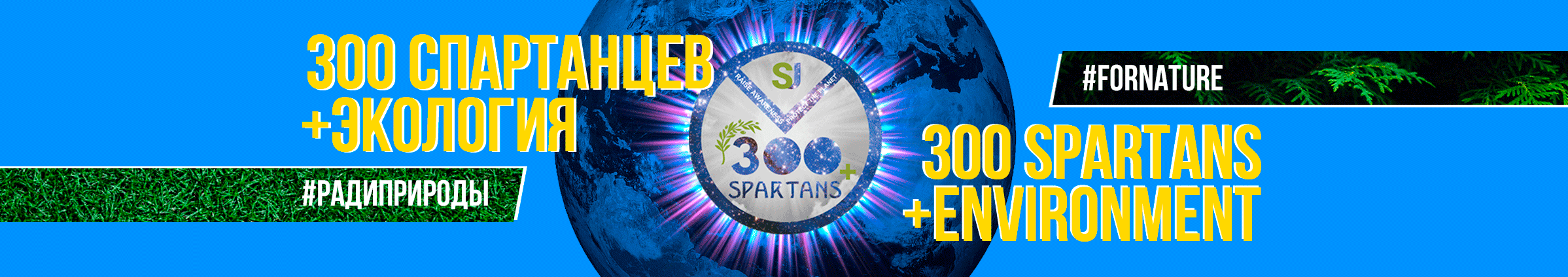 ЗАЯВКАНА УЧАСТИЕ В МАРАФОНЕПросим указать время, удобное для Вашего выступления на марафоне:Фамилия имя отчествоВозрастСтрана, городОбразованиеМесто работыДолжностьТема выступленияКраткое описание выступления с предполагаемыми предложениями:Ссылки на Ваши соцсети:Ваш адрес электронной почтыТелефон/whatsapp  для обратной связи4 июня   время мск. от 14:00  до 24.005 июня   время мск. от 00:00 до 24.006 июня   время мск. от 00:00 до 14:00